Β’ ΤΑΞΗ1a-c: The rooms of my house.1a                                                                                        1b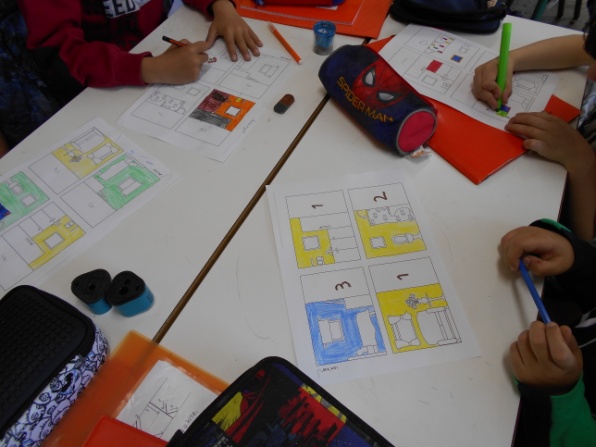 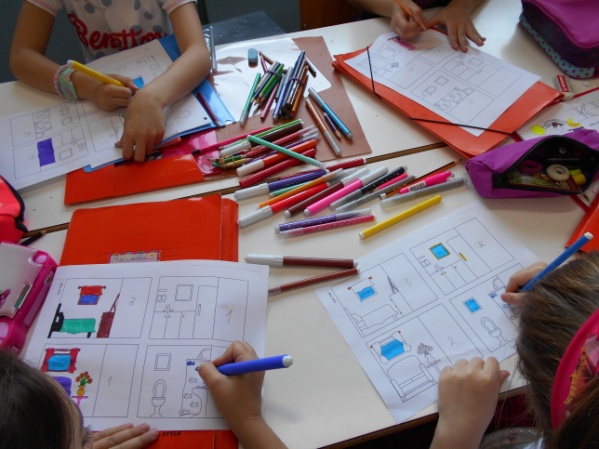 1c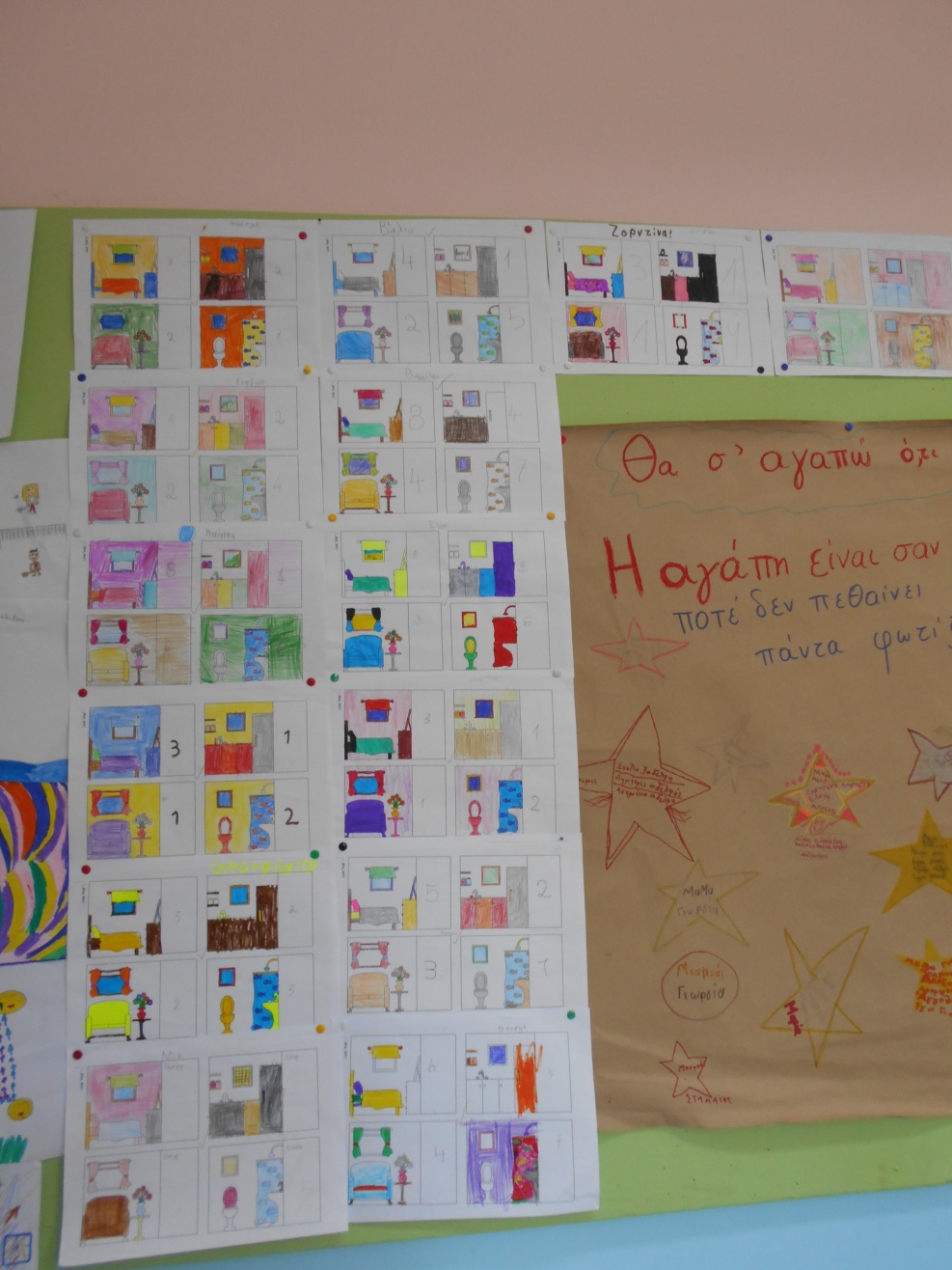 2: My favourite toys.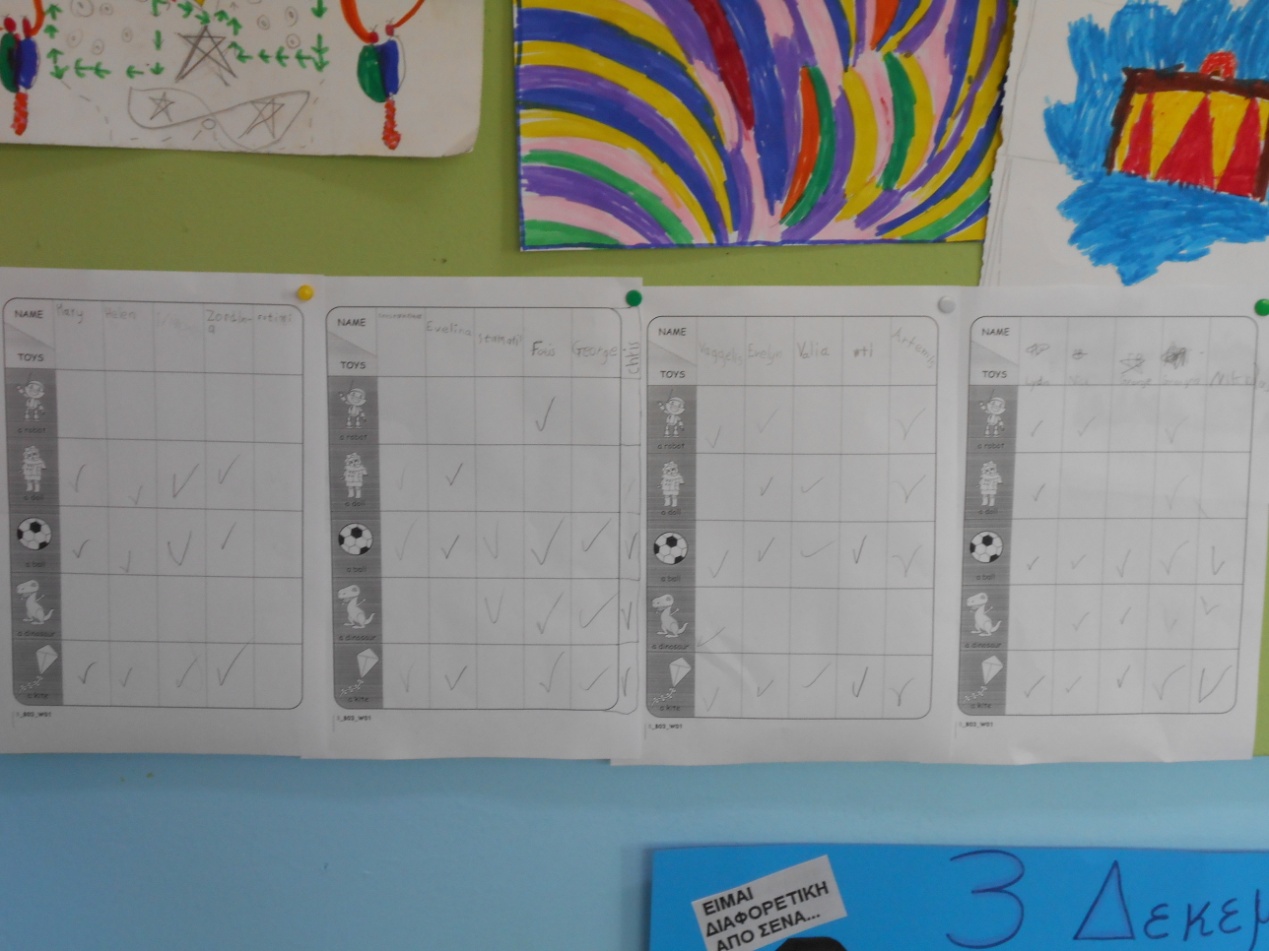 3a-b: Count to ten.3a                                                                                 3b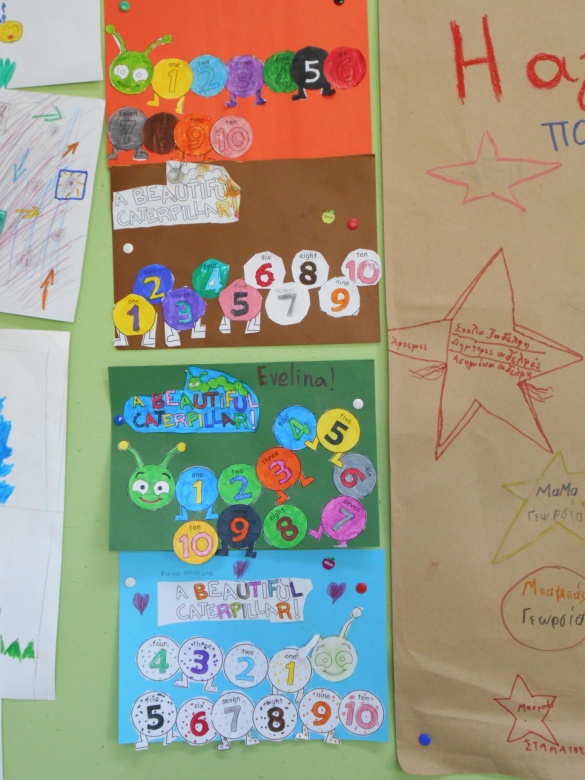 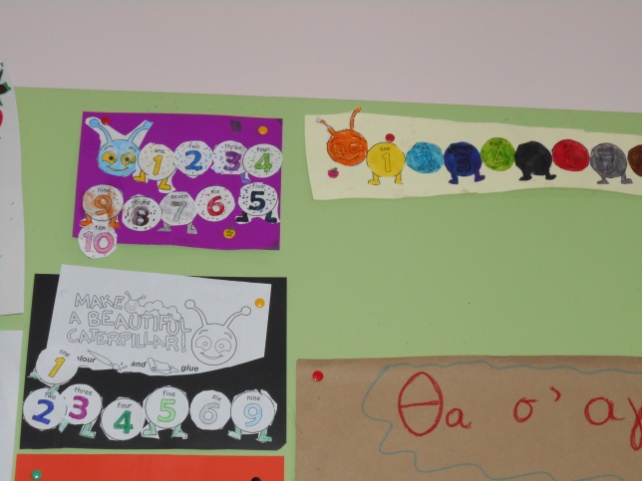 4a-d: What’s in my room?4a                                                                                          4b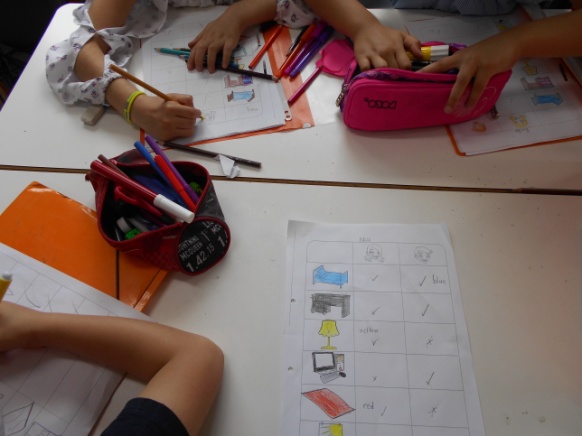 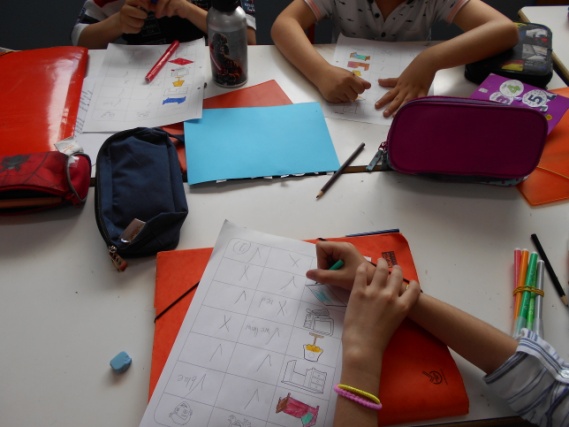 4c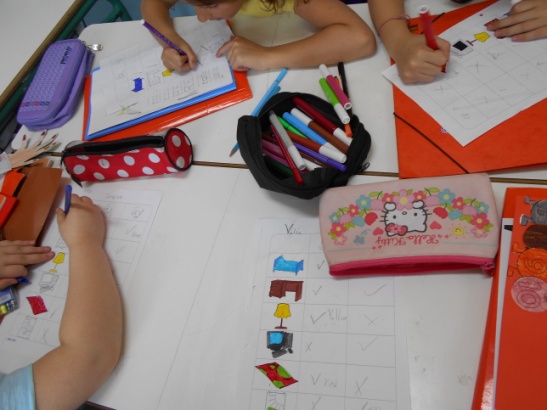 4d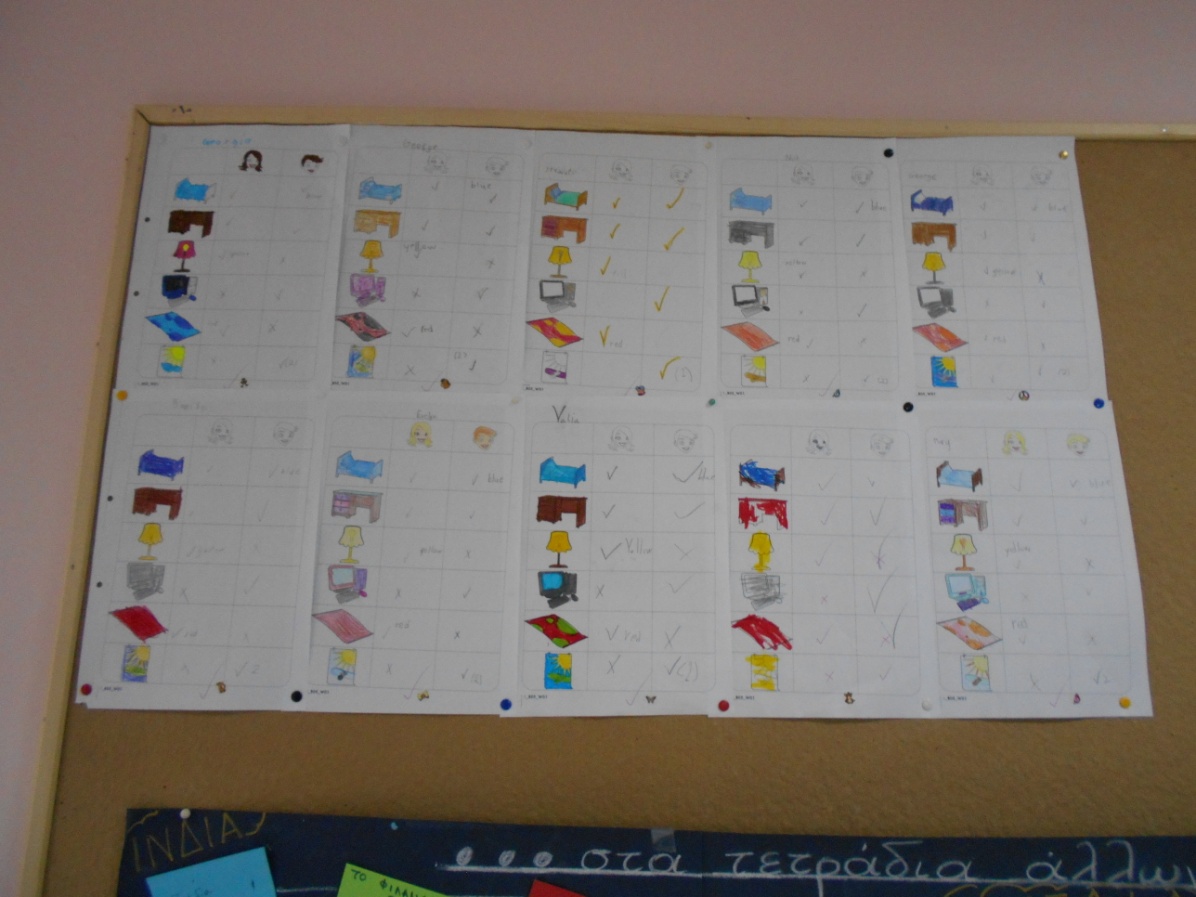 